Портал теплоизоляции  www.tutteplo.tu представляет - Сетки стеклотканевые армирующие Крепикс ( компании Бау Текс )Стеклосетки КрепиксСтеклосетки представляют собой стеклянную ткань, полученную переплетением нитей из стекловолокна, с  определенным размером ячеек. Стеклосетки в зависимости от плотности, размера ячейки и вида полимерной пропитки обладают различными характеристиками и применяются во множестве областей.Стеклосетки Крепикс активно используются в строительстве для армирования штукатурки, поверхностей в системах внешнего утепления, наливных полов и гидроизоляции плоских крыш.За счет своих прочностных свойств отлично предотвращает образование локальных и глобальных трещин. Стеклосетка является внутренним "скелетом" штукатурного слоя. В описании термины  – основа и уток.  В текстильной промышленности: основа – это вертикальная нить, уток – это продольная нить. Разрывная нагрузка по основе обозначает устойчивость к вертикальным нагрузкам, разрывная нагрузка по утку обозначает устойчивость к горизонтальным нагрузкам.Стеклосетки  Крепикс  соответствуют необходимым техническим требованиям, сертифицированы.  Стеклосетка Крепикс 1300 СВУ-120Фасадные  стеклосетки – допущенные на рынок Российской Федерации, обязаны соответствовать санитарно-эпидемиологическим нормам и правилам, противопожарным требованиям, нормам экологической безопасности.Использование стеклосетки фасадной, взамен стальной, значительно упрощает технологию утепления наружных стен здания. Благодаря  относительного небольшому весу легко крепится на стене.Стеклосетка Крепикс 1500 СВУ-145Фасадная стеклосетка ценится за свои свойства:легкий вес, удобство в транспортировке и монтаже;коррозионную устойчивость;устойчивость к колебаниям температуры;устойчивость к агрессивным средам, в широком диапазоне, от кислых до щелочных;прочность к механическим воздействиям на разрыв, изгиб, другим;экологическую безопасность.Стеклосетка Крепикс 1800 СНУ-160На основании лабораторных испытаний устанавливают устойчивость стеклосетки фасадной щелочестойкой в агрессивной среде, при значениях рН  (значение водородного показателя затвердевшей цементно-песчаной смеси) из которой состоит штукатурка. Стеклосетка не уступает, часто превышает, прочность металлической сетки в аналогичных условиях.Стеклосетка Крепикс 2000 СНУ - 165Применение армирующей основы для штукатурки является обязательным условием качественного выполнения работ. Стеклосетки Крепикс  удобены в применении, выпускаются в рулонах разных цветов.Стеклосетка Крепикс Панцирная САУ - 320Армирование штукатурных составов в фасадных системах с тонким наружным  штукатурным слоем на цокольных и первых этажах зданий.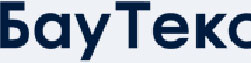 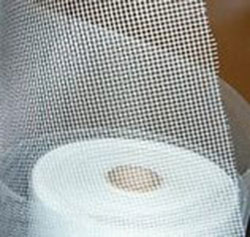 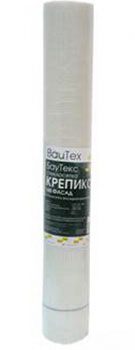 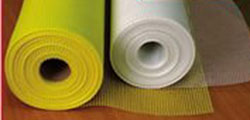 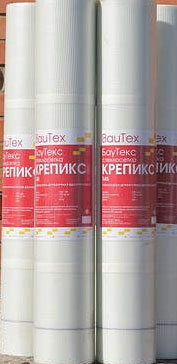 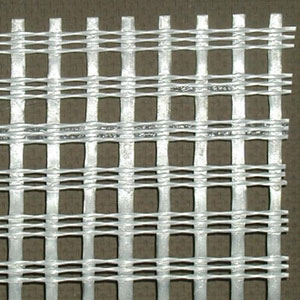 